CHERITON BISHOP PRE-SCHOOL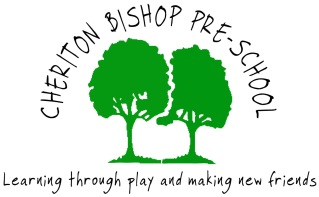 NEWSLETTER 1st HALF SUMMER TERM 2022Hope you have all had a good Easter break.  We have chosen this half term’s topic of ‘Minibeasts’ as this is something which often engages the interest of all of the children.  This will include plenty of activities to explore the world around us, exploring habitats, life cycles, looking at patterns, counting legs etc. The next five weeks are planned as follows -Week 1 – Slugs and snailsWeek 2 – Caterpillars and butterfliesWeek 3 – Worms – messy week!Week 4 – SpidersWeek 5 - BeesWELLIE WALKS WITH CLASS 1 – Please note that our wellie walks will now take place on Thursday mornings.  Please send your child in wearing waterproof trousers if there is a risk of the ground being damp.  We anticipate some time being spent on the ground hunting for bugs!MESSY PLAY! More often than not this half term could be messy! (Sorry!)  So just a reminder that old clothes are always a good idea for all pre-school sessions, as well as a set of named spare clothes please!!  YOGA – Please also note that our yoga sessions with Vickey Palfrey will now be held on Tuesday afternoons.  This activity is funded by school. SESSION TIME REMINDER – Mon/Tues/Wed/Thurs; drop-off between 8.45 - 9am, pick-up between 3 - 3.15pm.  Before lunch pick up – 11.30 am.  After lunch pick-up/drop-off – 12.45pm.  *Please try to avoid dropping off too early as staff are still setting up for the session.CHILD REGISTRATION FORMS – Please ensure that your child’s details; contact numbers, allergies, address etc are kept up to date.  Please see Christine to check and update.  SNACK DONATIONS – This is another request for snacks for the next half term.  A couple packets of crackers or piece of cheese from each family will see us through this half term.  We rely on everyone’s support with this.  If you have recently donated, please don’t feel that you must donate again. Thanks very much for your continued support with this.WHAT YOUR CHILD NEEDS TO BRING IN EACH DAY – each child will ideally have a change of clothes in a named bag, which can be left hung on their peg. They will also need their own named water bottle and if staying for lunch, a healthy packed lunch if not ordering a school dinner. Please consider the size of the bag that you send in as we have limited space on our children’s coat hooks, especially now that we have larger numbers in attendance. Who knows what the weather is going to be like!  There could potentially be the need for sun cream on sunny days! If this is the case please apply before dropping your child off with us, and confirm with a member of staff that he/she has had sun cream applied.  Named sunhats are also important please.  On the other hand, we will definitely need coats!ABSCENCES – If your child is absent from Pre-school, please let us know. Contact via the landline from 8.15am on a Pre-school morning or via Christine’s email below if outside of school hours.           Contact numbers - Pre-school landline – 24314 (Pre-school hours only)Email – christine.grist@thelink.academy*Please speak to us if you have any suggestions, comments or concerns regarding Pre-school.